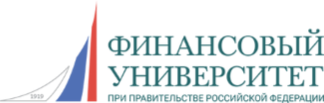 Федеральное государственное бюджетное образовательное учреждение высшего образования «Финансовый университет при Правительстве Российской Федерации»(Финуниверситет)Барнаульский филиалПРОГРАММАмежвузовского научно-практического круглого стола с международным участиемГОРОДА И СТРАНЫ МИРА (НА АНГЛИЙСКОМ ЯЗЫКЕ)Место проведения:Барнаульский филиалАдрес: г. Барнаул, просп. Ленина, 54, ауд. 60421 февраля 2017 годаБарнаул - 2017Организаторы: Барнаульский филиал Финансового университета при Правительстве РФ, Алтайский государственный университет.Дата проведения:  21 февраля 2017 годаНачало: в 9.40 час.Место проведения: аудитория 604 Барнаульского филиала Финансового университета при Правительстве РФУчастники: студенты первого, второго курсов Барнаульского филиала Финансового университета при Правительстве РФ (ОЭБ-62, ОЭФсп-64, ОЭБсп-65, ОЭФ-51, ОЭБ-52.1); Научно-педагогические работники кафедры «Философия, история и право» Барнаульского филиала Финансового университета при Правительстве РФ, Иванова, В.А., д.ф.н., профессор, Шевелев С.Ю., заведующий кафедрой, Абубакарова Е.В., к.п.н., доцент, Жердева О.Н., к.ф.н., доцент, Смехнова Г.П., к.с.н., доцент.И.А. Шипулина, к.э.н., доцент кафедры «Экономика, менеджмент и маркетинг».И.Г. Жогова, к.ф.н., доцент (Алтайский государственный университет).Jaron Castilleja – преподаватель русского языка в США, находящийся в России по программе обмена Fulbright, образование: дипломы бакалавра (русский язык, психология) – 2010, диплом магистра (славянские языки и литература) – 2014.Модератор: Шелкова С.В., к.ф.н., доцент кафедры «Философия, история и право».Вопросы для обсуждения:  COUNTRIES (ECONOMIC DEVELOPMENT)Great Britain.The USA.Canada.Canada’s economic developmentAustralia and New Zealand.Australia’s economic development.CITIESWashington.New York.London.Ottawa.Canberra.Приглашаем принять участие всех желающих!